LĒMUMSRēzeknē2023.gada 21.decembrī	Nr. 1429 (prot. Nr.27, 5.§)Par grozījumiem Rēzeknes novada pašvaldības iestādes - Centrālās pārvaldes - nolikumāPamatojoties uz Pašvaldību likuma 10.panta pirmās daļas 8.punktu, Valsts pārvaldes iekārtas likuma 28.pantu, Rēzeknes novada pašvaldības 2023.gada 6.aprīļa noteikumu Nr.7 „Rēzeknes novada pašvaldības darba reglaments” 74.1.apakšpunktu, ņemot vērā Finanšu komitejas 2023.gada 14.decembra priekšlikumu, Rēzeknes novada dome nolemj:Izdarīt Rēzeknes novada pašvaldības iestādes - Centrālās pārvaldes – nolikumā, kas izdots ar Rēzeknes novada domes 2023.gada 19.janvāra lēmumu Nr.52 “Par Rēzeknes novada pašvaldības iestādes - Centrālās pārvaldes - nolikuma apstiprināšanu” (protokols Nr.2, 4.§), turpmāk – nolikums, šādus grozījumus:aizstāt 8.1.10.apakšpunktā vārdus “Nekustamo īpašumu” ar vārdiem “Nekustamā īpašuma”;svītrot 8.1.12.apakšpunktu;papildināt ar 8.1.13.apakšpunktu šādā redakcijā:“8.1.13. Publisko iepirkumu nodaļas.”Ar šī lēmuma 1.punktu izdarītie grozījumi nolikumā stājas spēkā 2024.gada 1.janvārī.Uzdot Juridiskajai un lietvedības nodaļas vadītājai I.Turkai nodrošināt Rēzeknes novada pašvaldības iestādes - Centrālās pārvaldes – nolikuma konsolidēšanu, ņemot vērā šī lēmuma 1.punktu.Uzdot Attīstības plānošanas nodaļai nodrošināt konsolidētā Rēzeknes novada pašvaldības iestādes - Centrālās pārvaldes – nolikuma publicēšanu Rēzeknes novada pašvaldības mājaslapā.Domes priekšsēdētājs				                                                     Monvīds Švarcs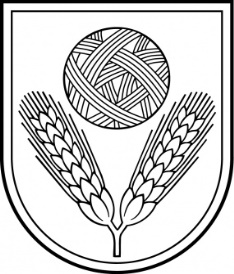 Rēzeknes novada DomeReģ.Nr.90009112679Atbrīvošanas aleja 95A, Rēzekne, LV – 4601,Tel. 646 22238; 646 22231, 646 25935,e–pasts: info@rezeknesnovads.lvInformācija internetā: http://www.rezeknesnovads.lv